Publicado en Madrid el 27/11/2020 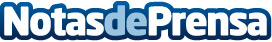 Nace Digitalis, nuevo diario especializado para profesionales digitalesDigitalis ya está en la red. Este recién nacido sitio online aglutina toda la información relevante sobre los temas que interesan a los profesionales digitales: publicidad digital, redes sociales, marketing digital, comercio electrónico, programación, creación de contenido, posicionamiento en buscadores o formación online. Su objetivo es que los internautas puedan encontrar y entender todo lo digital en un solo sitioDatos de contacto:Rubén Guzmán664519113Nota de prensa publicada en: https://www.notasdeprensa.es/nace-digitalis-nuevo-diario-especializado-para Categorias: Nacional Comunicación Marketing Programación Juegos Emprendedores E-Commerce Software Dispositivos móviles http://www.notasdeprensa.es